Vaststellingslijst examenplan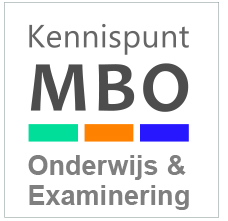 Van: 	Kennispunt Onderwijs & Examinering. Inhoudelijk gevalideerd door het 	ministerie van OCW.Datum: 	Juli 2018, herziene versie 3.1.Contact: 	onderwijsenexaminering.nl Vaststellingslijst examenplan De examencommissie gaat akkoord indien aan alle bovenstaande criteria is voldaan. Door middel van het invullen van onderstaande gegevens kan er overgegaan worden tot het vaststellen van het examenplan:Naam:Functie:Datum: Handtekening: Plaats in de PEProcesgebied Kaders stellenDatum publicatieSeptember 2017, herziening juli 2018Versie3.1OmschrijvingDe examencommissie  kan op basis van dit voorbeeld een eigen vaststellingslijst maken voor het vaststellen van de examenplannen van de opleidingen, of de eigen vaststellingslijst tegen het licht houden.WijzigingenInhoudelijk identiek aan versie 2.1.Examenplan opleiding: Examenplan opleiding: Examenplan opleiding: Naam opleiding: Crebocode: 	Cohort:  Niveau opleiding: Dossiercode:Sector:Nominale opleidingsduur:Dossierjaar:Team: 	Leerweg:  Aandachtspunten / criteriaAkkoord OpmerkingenIs het format examenplan volledig ingevuld?Blijkt uit het examenplan welke onderdelen deel uitmaken van de diplomabeslissing?Blijkt uit het examenplan hoe de onderdelen onderling gewogen moeten worden?Blijkt uit het examenplan welke resultaat behaald moet worden op de diverse onderdelen om een voldoende /goed/voldaan te krijgen?Is het examenplan gecontroleerd op dekking van de essentie van het beroep (in basis- en profieldeel van de kwalificatie / het keuzedeel)?Bevat het examenplan de generieke Taal- en Rekeneisen?Bevat het examenplan opmerkingen over de plaats van beroepsgerichte taal- en rekenvaardigheden uit het dossier?Zijn de gekozen examenvormen passend bij de inhoud van het examen, uitgaande van de beschrijving van de kerntaken/werkprocessen/ kennis/vaardigheden/gedrag?Wordt de beslissing per kerntaak (of keuzedeel) op minimaal een driepuntschaal genomen?Overige op- of aanmerkingen